Муниципальное казённое образовательное учреждение«Центр образования имени полного кавалера ордена Славы Александра Ивановича Раскопенского» п.КульдурПРИКАЗ–ОД № 75В рамках проведения Всероссийских проверочных работ (далее – ВПР) на основании приказа Рособрнадзора от 16.08.2021 № 1139 «О проведении Федеральной службой по надзору в сфере образования и науки мониторинга качества подготовки обучающихся общеобразовательных организаций в форме всероссийских проверочных работ в 2022 году», от 28.03.2022 № 467 «О внесении изменений в приказ Федеральной службы по надзору в сфере образования и науки от 16.08.2021 № 1139», в соответствии с письмами Рособрнадзора от 21.01.2022 № 02-12 «О проведении ВПР в 2022 году», от 22.03.2022 № 01-28/08-01 «О переносе сроков проведения ВПР в общеобразовательных организациях в 2022 году»ПРИКАЗЫВАЮ:Провести мониторинг качества образования (далее мониторинг) в соответствии со сроками, указанными в приложении 1.Назначить школьным координатором по проведению ВПР заместителя директора по учебной работе Рогачеву Т.С.Заместителю директора по учебной работе Рогачевой Т.С.:3.1. Обеспечить проведение подготовительных мероприятий для включения образовательной организации в списки участников ВПР, в том числе, авторизацию в ФИС ОКО (https://fis-oko.obrnadzor.gov.ru) – далее «система ВПР», получение логина и пароля доступа в личный кабинет образовательной организации, заполнение опросного листа ОО -  участника ВПР, получение инструктивных материалов.3.2. Внести необходимые изменения в расписание занятий образовательной организации в дни проведения мониторингов. 3.3. Скачать в личном кабинете системы ВПР протокол проведения работы и список кодов участников. Распечатать бумажный протокол и коды участников. Разрезать лист с кодами участников для выдачи каждому участнику отдельного кода.3.4. Скачать комплекты для проведения мониторинга (зашифрованный архив) в личном кабинете системы ВПР. Архив доступен не позже, чем за 3 дня до начала мониторинга.3.5. Получить пароль для распаковки архива в личном кабинете системы ВПР. Пароль доступен в 7:30 по местному времени в день проведения мониторинга.  3.6. Распечатать варианты мониторинга на всех участников. 3.7. Организовать выполнение участниками работы. Выдать каждому участнику код (причём каждому участнику – один и тот же код на все работы). Каждый код используется во всей ОО только один раз. В процессе проведения работы заполнить бумажный протокол, в котором фиксируется соответствие кода и ФИО участника. Каждый участник переписывает код в специально отведенное поле на каждой странице работы. Работа может выполняться ручками (синей или черной), которые используются обучающимися на уроках.3.8. По окончании проведения работы собрать все комплекты.3.9. В личном кабинете системы ВПР получить критерии оценивания ответов. Критерии доступны в 14:00 по московскому времени в день проведения работы.3.10. Получить через личный кабинет на портале сопровождения ВПР электронную форму сбора результатов мониторинга. (Форма доступна в 14:00 по московскому времени в день проведения работы вместе с Критериями).3.11. Организовать проверку ответов участников с помощью критериев в течение дня проведения работы и следующего дня по соответствующему предмету.3.12. Заполнить в течение дня проведения работы и следующего дня форму сбора результатов выполнения мониторинга, для каждого из участников внести в форму его код, номер варианта работы и баллы за задания. В электронном протоколе передаются только коды участников, ФИО не указываются. Соответствие ФИО и кода остается в ОО в виде бумажного протокола.3.13. Загрузить форму сбора результатов в систему ВПР. Загрузка формы сбора результатов в систему ВПР должна быть осуществлена в день проведения работы или на следующий день после проведения не позднее 24:00 по московскому времени.3.14. Скачать статистические отчеты по соответствующим предметам. С помощью бумажного протокола установить соответствие между ФИО участников и их результатами. Сроки публикации отчетов представлены в Плане-графике проведения мониторинга 2022.4. Назначить организаторами проведения мониторинга в соответствующих кабинетах: 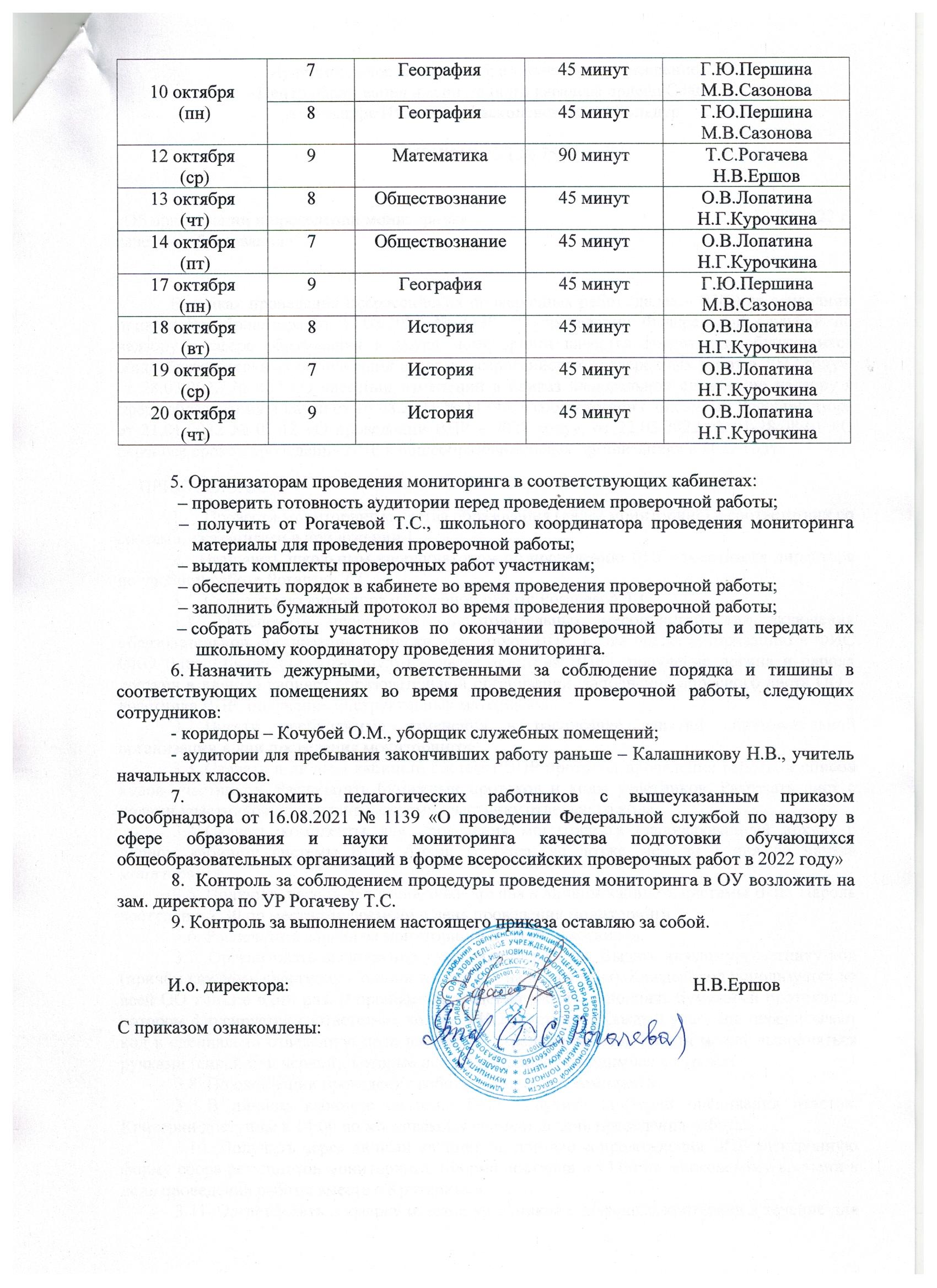 «Об организации и проведении мониторинга качества образования» 13.09.2022 г.ДатаКлассПредметВремя выполненияОрганизаторы23 сентября (пт)8Русский язык90 минутН.Г.АкуловаЕ.В.Ершова23 сентября (пт)6Русский язык60 минутН.Г.АкуловаЕ.В.Ершова23 сентября (пт)5Русский язык (1 день)45 минутМ.В.СазоноваЛ.В.Робова26 сентября (пн)5Математика 45 минутМ.В.СазоноваЛ.В.Робова26 сентября (пн)8Английский язык (1 день)45 минутЕ.В.ЕршоваН.В.Калашникова26 сентября (пн)6Математика 60 минутТ.С.РогачеваН.В.Ершов27 сентября (вт)9Русский язык90 минутН.Г.АкуловаЕ.В.Ершова27 сентября (вт)5Русский язык (2 день)45 минутМ.В.СазоноваЛ.В.Робова28 сентября(ср)7Математика 60 минутТ.С.РогачеваН.В.Ершов28 сентября(ср)8Английский язык (2 день)45 минутЕ.В.ЕршоваН.В.Калашникова29 сентября (чт)5Окружающий мир45 минутМ.В.СазоноваЛ.В.Робова30 сентября (пт)8Математика 90 минутТ.С.РогачеваН.В.Ершов30 сентября (пт)7Русский язык60 минутН.Г.АкуловаЕ.В.Ершова03 октября (пн)9Обществознание45 минутО.В.ЛопатинаН.Г.Курочкина04 октября (вт)6Биология45 минутТ.В.ТруноваМ.А.Пономаренко04 октября (вт)7Биология45 минутТ.В.ТруноваМ.А.Пономаренко06 октября (чт)8Биология45 минутТ.В.ТруноваМ.А.Пономаренко06 октября (чт)9Биология45 минутТ.В.ТруноваМ.А.Пономаренко07 октября (пт)6История 45 минутО.В.ЛопатинаН.Г.Курочкина